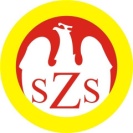 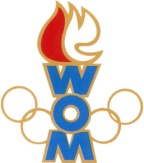 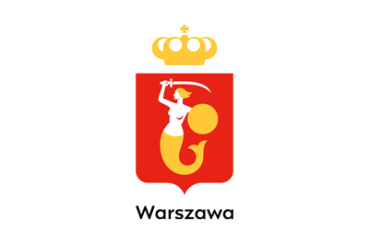 LVII WOMKOMUNIKAT KOŃCOWY ZAWODÓW FINAŁOWYCHSZTAFETY M  LICEALIADA W ROKU SZK.2023/2024Zespoły Białołęki, Targówka i Wesołej, nie zgłosiły się na zawodyMiejsceSzkołaDzielnicaPkt. WOM1LIX  LO Mistrzostwa Sportowego im. KusocińskiegoBielany162LXII  LO im.   AndersaŚródmieście143XXVIII  LO im. KochanowskiegoMokotów124CLXVI LOUrsynów105Zespół Szkół im. M. KonarskiegoWola96XIV  LO im. StaszicaOchota87VIII  LO im. Władysława IVPraga Północ78WOLIBemowo79XXXVIII  LO im. Kostki-PotockiegoWilanów710XXVI  LO im. TuwimaWawer411LXIV  LO im. St. I. WitkiewiczaŻoliborz412Zespół Szkół nr 12 im. Olimpijczyków PolskichPraga Południe413CLIX  LO  im. Króla Jana III SobieskiegoWłochy314LVI  LO  im. PileckiegoUrsus315LI  LO im. KościuszkiRembertów2